www.GetMoneyOutMD.org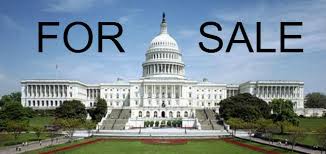 www.facebook.com/GetMoneyOutMD410-849-0670Congress is For Sale!But we are fighting back….and winning!The ProblemMost Americans know our Congress has been bought by corporations and the ultra rich . . . but can’t see how to fight back in a way that could really work.  Income inequality and rigged campaign finance rules form a vicious cycle in which only those with access to big money can get elected and then governmental action favors their interests. The U. S. Supreme Court made things even worse in its 2010 Citizens United ruling, effectively saying that money is equivalent to speech and that corporations and the ultra-rich have the right to drown out the voices of average citizens.Our SolutionBecause of the Supreme Courts’ Citizens United ruling and others, the only solution to the problem of big money in politics is a constitutional amendment.  And the founding fathers built into the Constitution a way for the public to amend the Constitution without having to go through Congress.  According to Article V,  2/3rds of state legislatures can call for a convention of the states (aka an “Article V Convention”), to draft an amendment.  Then the amendment must be ratified in the usual way, by 3/4ths of the states.  Our ProgressVermont and California have passed this type of resolution, and we are well on our way here in Maryland.  In just one year, the all-volunteer  (i.e., no fundraising!) ‘Get Money Out – Maryland’ (www.GetMoneyOutMD.org):trained hundreds of volunteers and callers;had the resolution (SJ6 /HJ7) introduced in the 2014 Maryland General Assembly; got 33 co-sponsors; generated hundreds of constituent calls to state legislators, andgarnered the support of many Maryland organizations, including key organizations such as Progressive Maryland, NAACP, Working Families, CROP, Chesapeake Climate Action Network, and Unitarian Universalist Legislative Ministry.To cross the finish line in 2015, we need your help!Contact us at 410-849-0670,     admin@GetMoneyOutMD.org   
www.GetMoneyOutMD.org        www.facebook.com/GetMoneyOutMD